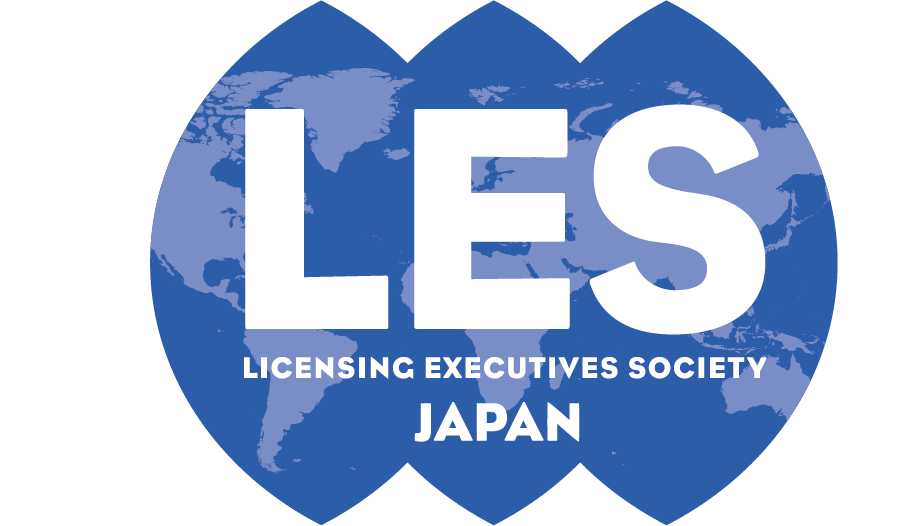 2024年5月20日会員各位日本ライセンス協会　関西研修委員会〒550-0004  大阪市西区靱本町1-8-4   大阪科学技術センター内TEL.06-6443-5320 FAX.06-6443-5319第４７７回　関西月例研究会（リアル開催）「M&A成功への道～外部専門家や法務・知財担当者が果たす役割～」開催日：２０２４年６月２８日（金曜日）１４：００－１７：００場　所：大阪科学技術センター ４階 ４０３号室講　師：森 幹晴 氏　（東京国際法律事務所　弁護士・ニューヨーク州弁護士）拝啓　会員の皆様方には益々ご清栄のこととお慶び申し上げます。また、平素より当協会の活動にご協力、ご支援を賜り厚く御礼申し上げます。さて、本月例研究会では、東京国際法律事務所の森幹晴氏をお迎えし、「M&A成功への道～外部専門家や法務・知財担当者が果たす役割～」と題してご講演を賜ります。森氏はクロスボーダーM&Aの最前線でご活躍されており、豊富な経験をお持ちです。本月例研究では、まずは、M&Aの一般的な流れ（法務知財デューデリジェンス、M&A契約、TOB、独禁法の届出などの様々な法律・規制等）やそれらの注意点、そしてPMI（Post-Merger Integration）における留意事項等について、実例を交えながら分かりやすくご解説いただきます。特にM&A契約については、よく交渉の論点となる法務・知財の条項についても取り上げていただく予定です。また、M&Aにおいては、非常に速いスピードであらゆる物事が進行し、かつ、多くの社内・社外関係者が関与することから、外部専門家、ビジネス部門、法務・知財担当者がどのように連携して動いていくのかが、M&Aの成功に大きく影響します。森氏には、外部専門家としての視点から、実例を交えながら、成功に向けて外部専門家及び法務・知財担当者が果たしていく役割・業務について、ご説明いただきます。本月例研究会は、M&Aに携わる弁護士等の外部専門家及び企業の法務・知財担当者の方々にとって、非常に有意義なものとなると存じますので、皆様多数のご参加をお待ちしております。なお、本講演は、オンラインでの配信は行わず、会場のみのリアル開催といたします。また、月例研究会の終了後に、近隣の飲食店にて講師を囲んで簡単な懇談会を開催いたします。是非、ご都合を付けて懇談会までのご出席をお願いいたします。敬具＊お申込みを頂いた後、当協会から振込先をご案内いたしますので、４営業日前（６/２４）までに参加費をお支払いください。期限までに入金が確認できない場合は、ご参加いただくことができません。入金を確認できた方には、３営業日前（６/２５）までに、メールにて資料をお送りいたします（当日、会場でも配布資料をご準備いたします）。なお、資料送付後のキャンセル・返金はお請けいたしかねますので、あらかじめご了承ください。＊本研究会は、日本弁理士会の継続研修としての認定を申請中です。本研修を受講し、所定の申請をすると、外部機関研修として選択科目：２．５単位が認められる予定ですので、申込フォーム末尾の「弁理士登録番号」欄に弁理士登録番号をご記入ください。講師略歴森 幹晴 氏（東京国際法律事務所　弁護士・ニューヨーク州弁護士）2002年　東京大学法学部 卒業2004年10月-2015年12月　長島・大野・常松法律事務所2011年　コロンビア大学ロースクール修士課程 修了2011年9月-2012年7月　Shearman & Sterling LLPニューヨークオフィス勤務2016年1月-2019年3月　日比谷中田法律事務所（2017年7月よりパートナー）2019年4月　共同代表として、当事務所を設立2020年9月　日本商事仲裁協会（JCAA）仲裁人候補者名簿登録2021年3月　「クロスボーダーM&Aの契約実務」（中央経済社、編著）2021年6月　株式会社マンダム 社外監査役就任（現任）2021年9月　日本経済新聞社のThink!エキスパートに就任（現任）2022年3月　大豊建設株式会社　特別委員会 委員長（公開買付け）2023年10月　「場面別 公開買付けの実務」（中央経済社）2023年10月　東大法曹会 常務理事就任（現任）2024年2月　株式会社ラックランド　特別調査委員会 委員長１．[研究会]　と　き：２０２４年６月２８日（金曜日）１４：００－１７：００ところ：大阪科学技術センター　４階　４０３号室講　師：森 幹晴 氏（東京国際法律事務所　弁護士・ニューヨーク州弁護士）司　会：関西研修委員主担当　藤原　美由季（小野薬品工業株式会社）副担当　木ノ元　真彦（キヤノン株式会社）参加費：正会員　　 ５,０００円（同一組織のメンバーを含む）継続会員 　　２,０００円一般　 １０,０００円＊継続会員とは、55歳を超えて勤務先を退職した後も個人で会員資格を継続し、特別の年会費（2万円）を適用されている正会員です。（詳細は会員名簿の規則またはホームページをご参照ください。）２．［懇談会］　と き：２０２４年６月２８日（金曜日） １７：００－１８：００ 　ところ：大阪科学技術センター周辺 ※近隣の飲食店で開催する予定です。 　参加費：２,０００円３．［参加申し込み］申込期限：２０２４年６月１８日（火曜日）＊LESJウェブサイト【http://www.lesj.org/workshop/monthly/west.php】よりお願いいたします。（LESJウェブサイト以外からのお申込みは受け付けておりません）【次回のご案内】日　時：２０２４年９月テーマ・講師・司会：未定以上